Rhynie Primary School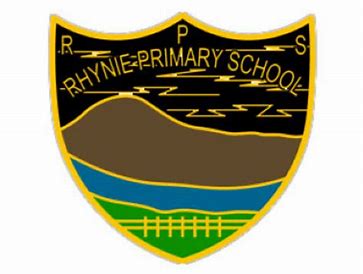 Tel No: 01464 635105Email:  rhynie.sch@aberdeenshire.gov.ukWebsite: www.rhynie.aberdeenshire.sch.ukRespectful   Honest   You are you   Never give up   Inspiring   Environmental                Wednesday 21st of Feburary 2024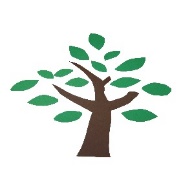 Dear Parents / Carers,  World Book DayWe will be celebrating World Book Day on Thursday the 7th of March. Pupils are invited to wear Pyjamas and bring in their favourite book to share with their peers. We also have Jackie Ross and Sheena Blackhall from Doric Books joining us to talk to the pupils and share their love of books and the Scots language. We have Orbs joining us for a pop-up book shop on Tuesday the 12th of March. Children can exchange their World Book Day token for a new book or use it in conjunction with money (if needed) for a pre-owned book. Pre-owned books cost between 50p and £2.50, with most costing £1.  Welly Wednesday We will be undertaking more regular, whole school outdoor learning opportunities at Rhynie Primary School. This term, we are having a ‘Welly Wednesday’ on Wednesday the 13th of March. In term four, we will be having our ‘Welly Wednesday’ sessions on a fortnightly basis (dates to follow). Outdoor learning sessions are hugely beneficial for pupils and provide the opportunity for learning to be applied in a different environment. Skiing We have been provided with the opportunity to have two days of skiing at the Lecht ski centre, which is very exciting! These sessions will be for the whole school, and we will be attending for two whole day sessions. These sessions will run on Thursday the 21st of March and Thursday the 28th of March and are fully funded by Grampian Snowsports. Children will need to be dressed appropriately for these sessions, with cosy waterproofs and winter clothing – if you do not have these please let us know and we will try to source some for you. We will be in touch with further details. Community Café After the success of our ‘Breakfast and Blether’, our pupil council are keen to run a monthly Community Cafe. This will be an informal chance for parents and members of the community to pop in for a fly cup and a chat with some of our pupils. There will be board games out too for some entertainment. To run the cafés, we will be working in four groups – an advertising team, a baking team, a team to set up and a team to run the café on the day. We will rotate the groups, so everyone gets the chance to take on each role. Our first Community Café will take place on Wednesday the 6th of March at 9:30am. Curricular Sharing AfternoonOn Thursday the 14th of March, we are inviting all parents/carers to join us for our Curricular Sharing Afternoon. This will have a Literacy focus and will provide you with the opportunity to join in with your child’s learning, in the classroom environment. We will run two sessions for this, from 2pm – 2:30pm and then 2:30pm – 3pm. Please email the office to let us know which session you are planning to come along to. If you have a child in both classes, you will be able to spend a session in each class. Mascot Competition 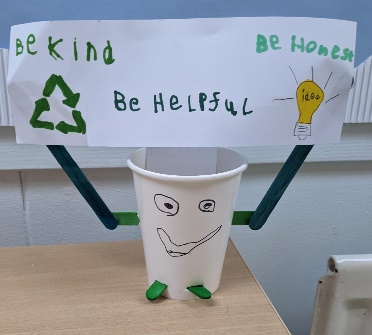 A huge well done to the pupils who designed and created a ‘Rhynie Mascot’ to represent and promote our school values. They were all brilliant and it was extremely hard to choose a winning design. We are delighted to introduce our Rhynie Mascot which was designed by Ally Bastable, Class One. Well done Ally! This design was chosen as we felt it encompasses our school values and was certainly environmental as it was made using recyclable materials. We look forward to using our mascot to promote and encourage our school values throughout the school. Parent ViewsThank you for your recent support in gaining our parent views. It was great to see so many parents at our ‘Breakfast and Blether’ and it was lovely to hear your thoughts and ideas. Parental feedback is essential for effective partnership working and we value your thoughts and opinions. Here are some of the key themes from the feedback: Strengths: We have a friendly, welcoming ethos.Rhynie School and Nursery has a caring approach, where individual needs are considered.We have a pupil centred approach to learning and teaching. There is very much an open-door policy. Pupils are happy to come to school.We have good communication with parents, through email and our Facebook page. Areas to work on (our next steps are highlighted): Outdoor learning opportunities – ‘Welly Wednesday’ to be introduced. Involving parents in children’s learning (how we feedback/share progress throughout the year) – this is something that will be part of our School Improvement Plan next session. After school clubs – Lego club is now being offered and Gardening Gang will be returning in Term Four. Thank you to those who also completed the recent Homework Survey. We have created an updated Homework Policy as a result of the feedback provided through the survey – this will be shared with our Parent Council and then sent out to all parents next week. Polite Reminder Just a polite reminder to be mindful of pupils entering our playground when waiting at the school gate with a dog. Please provide space for them to do so safely. Dogs are not permitted in our playground. Thank you for your support with this. Calendar DatesKind regardsMrs Vicki Grant Head TeacherParent Council Meeting Monday 26th of February at 3:30pm Dress Down Day Friday 23rd of February ALEC Caravan Monday 4th of MarchCommunity Café Wednesday 6th of March World Book Day and Author Visit Dental Inspections for P1 and P7 Thursday 7th of March Orbs Pop Up Shop Tuesday 12th of March Welly Wednesday Tuesday 13th of March Curricular Sharing Afternoon Thursday 14th of March Ski Session at The Lecht Thursday 21st of March Dress Down DayFriday 22nd of March Ski Session at the Lecht Last day of Term Three Thursday 28th of March 